Муниципальное автономное  дошкольное образовательное учреждение детский сад № 14 г. ЛипецкаГородской конкурс лучших образовательных практикПроект:«Коррекционное обучение детей дошкольного возраста с использованием дистанционного обучения»в подготовительной комбинированной логопедической группе тема недели «Мы читаем. С.Я. Маршак»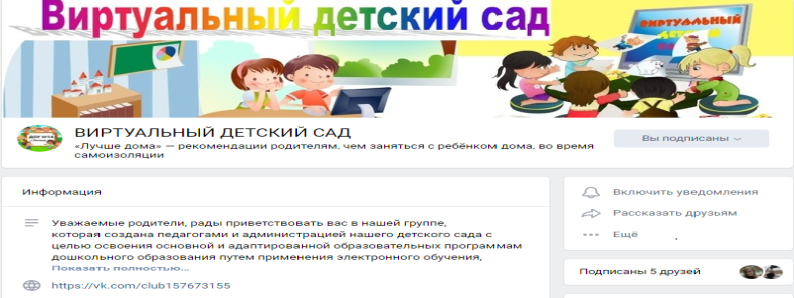 		  	                                                                      учитель-логопед                                                                                                                                           Шарапова Людмила Петровнаг. Липецк2020 г.Актуальность темыВ системе работы по преодолению  общего недоразвития речи в соответствии с Адаптированной основной образовательной программой  дошкольного образования коррекционно-развивающей работы для детей с нарушениями речи 5-8 лет  Муниципального автономного дошкольного образовательного учреждения детского сада № 14 г. Липецка составленной,  непрерывность коррекционно-развивающего процесса - залог успеха в преодолении общего недоразвития речи, поэтому актуальность дистанционного обучения велика, особенно для детей которые длительное время не могут посещать детский сад.Дистанционное обучение - это получение образования с помощью Интернета и современных информационных и телекоммуникационных технологий. При дистанционном обучении происходит обмен учебной информацией с помощью современных средств на расстоянии. У данного вида обучения существуют следующие плюсы:- обучение в индивидуальном темпе - скорость изучения устанавливается учащимся в зависимости от его личных обстоятельств и потребностей; - доступность - независимость от географического и временного положения обучающегося и образовательного учреждения позволяет не ограничивать себя в образовательных потребностях; - мобильность - эффективная реализация обратной связи между преподавателем и обучаемым является одним из основных требований и оснований успешности процесса обучения; - компенсация дефицита квалифицированной помощи;- технологичность;- использование в образовательном процессе новейших достижений информационных и телекоммуникационных технологий; - социальное равноправие - равные возможности получения образования независимо от места проживания, состояния здоровья, элитарности и материальной обеспеченности;- творчество - комфортные условия для творческого самовыражения.Таким образом, дистанционное обучение, обладая такими преимуществами как эффективность, гибкость, модульность и параллельность, отвечает требованиям современной жизни. Дошкольное детство - важный этап в воспитании внимательного, чуткого читателя, любящего книгу, которая помогает ему познавать мир и себя в нем, формировать нравственные чувства и оценки, развивать восприятие художественного слова.Произведения Самуила Яковлевича Маршака понятны и интересны детям, охватывают различные  лексические темы, бесценны в нравственном воспитании. Они актуальны и современны, необычайно музыкальны с удивительным ритмом и юмором. Идеально подходят для этапа автоматизации звуков разных групп в связных текстах. Вид проекта:  информационно – творческий и образовательно-коррекционный одновременно. Продолжительность проекта:  (1 неделя). Участники проекта: воспитанники  подготовительной комбинированной  логопедической группы с ОНР 2-3 уровня, учитель-логопед, воспитатели, родители,Цель проекта: Развитие речи детей с ОНР на материале произведений  С.Я. Маршака на этапе подготовки к организованному завершению обучения в комбинированной логопедической группе в режиме виртуального детского сада.Задачи:Образовательные:ознакомление детей с жизнью и творчеством С. Я. Маршака;обогащение знаний детей об окружающем мире: объектах социального назначения, природном мире, творчества, профессий и ремесел;формирование эмоционально-образного восприятия произведений;пополнение экспрессивной речи антонимами, синонимами;совершенствование грамматического строя речи и синтаксической стороны речи, активизация и расширение словаря детей;автоматизация правильного произношения  дифференциации всех поставленных ранее звуков;приобщение родителей к семейному чтению литературы;формирование умения понимать главную идею произведения, высказывать суждения, оценку произведения, поступки героев.Развивающие:развитие познавательных и умственных способностей детей;развитие общей и тонкой моторики;артикуляционной моторики;развитие памяти и внимания;развитие речевого слуха;развитие творческих способностей;развитие коммуникативных способностей детей.Воспитательные:воспитание у детей способности сопереживать героям произведений;воспитание навыков взаимодействия и сотрудничества;воспитание активности и самостоятельности;воспитание бережного отношения к природе.  Предварительная работа:   Чтение и заучивание стихов и сказок С. Я. Маршака, просмотр диафильмов, мультфильмов по произведениям поэта, подготовка выставки рисунков и творческих работ  к сказкам (детские и совместные работы детей и родителей).Ожидаемый результат:1.Оснащение развивающей среды в группе через создание обучающих видеороликов, которые можно просматривать многократно и использовать для проведения коррекционного часа  воспитателями, что особенно актуально в условиях комбинированной группы. Созданные видеоролики  будут полезны в условиях лекотеки, а так же семейного образования детей с ОВЗ.2.Освоение ресурсов для создания/использования готовых интерактивных игр для обучения детей.3. Создание системы работы по ознакомлению детей с художественной литературой.4. Популяризация семейного чтения.5. Развитие у детей умения воспринимать текст на слух, узнавать знакомые произведения по отрывкам из них.6.Развитие коммуникативных способностей детей. Развитие способности  делать выводы, умозаключения,   умение высказывать идеи и предположения.7.Формирование умения выразительно читать наизусть и инсценировать произведение или отрывок из него.8. Развитие интереса к литературе, творчеству С. Я. Маршака.9.Активизация участия родителей в реализации проекта.Этапы реализации проекта:Подготовительно-проектировочный (срок 1-2 дня)1.Анализ перспективного и календарного планирования, внесение изменений.2.Отбор произведений и видов работы.3.Накопление электронных материалов: изображений, аудио, видеофайлов4.Изучение ресурсов различных программ для монтажа, озвучивания.5.Изучение санитарных требований к использованию ТСО и  ИКТ  у дошкольников.Отобраны следующие произведения для изучения:С.Я.Маршак  «Сказка о глупом мышонке»С.Я.Маршак  «Сказка об умном мышонке»С.Я.Маршак  «Двенадцать месяцев»Тема по обучению грамоте: «Звук и буква Й»	6.Внесенные изменения в календарное планирование:	Календарное планирование  подгрупповых занятий логопеда подготовительная комбинированная группа	 апрель «Мы читаем. С.Я.Маршак»	Основной этап:	1.	Недельный план по реализации проекта2.Взаимодействие с родителями по реализации проектаЗаключительный этапЗа время проекта коррекционная работа  по преодолению общего недоразвития речи в подготовительной комбинированной группе осуществлялось непрерывно. 	Получен новый опыт обучения детей с общим недоразвитием речи.Воспитанники получили возможность познакомиться с краткой биографией советского детского поэта С. Я. Маршака, вспомнить старые и познакомиться с новыми произведениями поэта. Основная нагрузка легла на родителей, так как им пришлось обеспечивать ресурсы для доступа к занятиям, но с другой стороны родители получили возможность сформировать свое представление о коррекционном процессе. Совместный  с детьми просмотр занятий, выполнение заданий к ним очень полезны для укрепления  отношений между детьми и родителями. Видоизменился характер обратной связи между учителем-логопедом и родителями.Выводы1.Проект позволил осуществлять коррекционный процесс в комбинированной логопедической группе непрерывно.2.Воспитанники в необычной для них форме получили возможность познакомиться с творчеством С.Я. Маршака и на материале его стихов продолжить совершенствование звуковой стороны речи, лексико-грамматических категорий и связной речи. 3.Учитель-логопед при создании  видеороликов получил новые возможности  реализации коррекционного процесса, как в условиях комбинированной логопедической группы, так и за пределами группы. Данные видеоматериалы будут полезны в условиях лекотеки, семейного обучения детей с ОВЗ.4.Появились новые точки соприкосновения учителя-логопеда с родителями воспитанников.ПонедельникВторникСредаЧетвергПятницаОбщие речевые навыки. Слуховое и зрительное внимание	«	Отгадай загадки»«Кого не хватает7»Заучивание стихотворения«Сказка о глупом  мышонке  (по желанию)«Найди слова с заданным звуком»«Сосчитай количество слов в предложении»«Буква сломалась, помоги!»Викторина«Выбери из трех вариантов»Заучивание стихотворения«Сказка об умном  мышонке» (по желанию)Припоминание и воспроизведение цепочки событий«Определи наличие заданного звука в слове»Соотнеси картинку и название городаОбщая и мелкая моторикаФизминутка на общую моторику.Штриховка МышонокФизминутка на общую моторикуВыкладывание буквыПисьмо в тетради на печатной основе стр.4(3)«Заключи в круг, заключи в квадрат»Физминутка на общую моторикуЗаполнение схем звукового анализа.Составление схем предложения.«Вылепи букву Й из пластилина»Физминутка на общую моторикуШтриховкаКошкаФизминутка на общую моторикуРаскраска в индивидуальных тетрадяхПодснежник в корзинке  Развитие навыков языкового анализа и синтеза	Рифмы«Дай характеристику звуку»«Найди слова с заданным звуком», «Определи место звука в слове»	«Подбери слово со звуком Й к схеме»«Раздели на слоги», « Подбери слова со звуком, в которых один, два, три слога»«От каких двух слов образовались?»(коротконожка, острозубый, остроглазый)	«Звуковой анализ слов»ЛексикаСвязная речьГрамматикаБеседа о творчестве поэта. Уточнение значений слов. Согласование существительных и прилагательных в роде, числе, падеже. Употребление существительных в косвенных падежах с предлогом и без.Уточнение значения слов.Согласование существительных и прилагательных в роде, числе, падеже.Употребление существительных в косвенных падежах с предлогом и без.Уточнение значения слов.Согласование существительных и прилагательных в роде, числе, падеже.Употребление существительных в косвенных падежах с предлогом и без.	Уточнение значения слов. Образование слов от двух основ. Составление предложений по началу с выбором.Употребление существительных в косвенных падежах с предлогом и без.Уточнение значения слов. Составление предложений с союзом а, потому что. Пересказ по вопросам.Согласование существитель-ных и числительных.Употребление существитель-ных в косвенных падежах с предлогом и без. Антонимы и синонимы.ГрамотаСлоговой тренажер: слоги со стечением согласных, чтение с анализом(материал в индивидуальных папках)Чтение и письмо слов, предложений с буквой ЙЗаглавная буква при записи имен, правила записи предложенияКроссворд (слова с буквой Й)Чтение слов и предложений с буквой Й.Работа по индивидуальному заданию в тетрадиРабота по индивидуальному заданию в тетрадиРабота над слоговой структуройРабота над трех-четырех- и пятисложными словами со сложной звуко-слоговой структуройРабота над трех-четырех- и пятисложными словами со сложной звуко-слоговой структуройРабота над трех-четырех- и пятисложными словами со сложной звуко-слоговой структуройРабота над трех-четырех- и пятисложными словами со сложной звуко-слоговой структуройРабота над трех-четырех- и пятисложными словами со сложной звуко-слоговой структуройЗвукопроиз- ношениеАвтоматизация поставленных ранее звуков (по материалам в индивидуальных папках)Автоматизация поставленных ранее звуков (по материалам в индивидуальных папках)Автоматизация поставленных ранее звуков (по материалам в индивидуальных папках)Автоматизация поставленных ранее звуков (по материалам в индивидуальных папках)Автоматизация поставленных ранее звуков (по материалам в индивидуальных папках)Дни недели	ЗанятиеУчастникиСсылка на занятиеПонедельникФормирование лексико-грамматических категорий и связной речи «Мы читаем. С.Я. Маршак. Сказка о глупом мышонке»Воспитанники группы, родители, пользователи страницы ВК Виртуальный детский садhttps://vk.com/public193787462?z=video-193787462_456239097%2F5478719501338f09d0%2Fpl_wall_-193787462ВторникОбучение грамоте «Звук и буква Й»Воспитанники группы, родители, пользователи страницы ВК Виртуальный детский садhttps://vk.com/public193787462?z=video-193787462_456239154%2Ff039b0fee0e95a1019%2Fpl_wall_-193787462СредаОбучение грамоте «Звук и буква Й»Воспитанники группы, родители, пользователи страницы ВК Виртуальный детский садhttps://vk.com/public193787462?z=video-193787462_456239159%2Fa8f8c0f794745e9451%2Fpl_wall_-193787462ЧетвергФормирование лексико-грамматических категорий и связной речи «Мы читаем. С.Я Маршак. Сказка об умном мышонке»Воспитанники группы, родители, пользователи страницы ВК Виртуальный детский садhttps://vk.com/public193787462?z=video-193787462_456239178%2Fecb4f2e039af0b5512%2Fpl_wall_-193787462ПятницаФормирование лексико-грамматических категорий и связной речи «Мы читаем. С.Я. Маршак. Двенадцать месяцев.Воспитанники группы, родители, пользователи страницы ВК Виртуальный детский садhttps://vk.com/public193787462?z=video-193787462_456239195%2F5b0b215bcc9f6c1b5a%2Fpl_wall_-193787462МероприятияУчастники	Сроки1.Совместный просмотр мультфильмов\прослушивание аудиозаписей по произведениям С.Я. Маршака по предложенным ссылкамВоспитанники группы, родители, пользователи страницы ВК Виртуальный детский садВ течение недели2.Помощь в организации просмотра видеороликов, в выполнении заданий, контроль за правильным звукопроизношением, оформлением фразы.Воспитанники группы, родители, пользователи страницы ВК Виртуальный детский садВ течение недели3.Фото и видеоотчет о выполнении заданийВоспитанники группы, родители, пользователи страницы ВК Виртуальный детский садВ течение недели